ROLLO-LEIRI Oulussa 12.-17.6.2015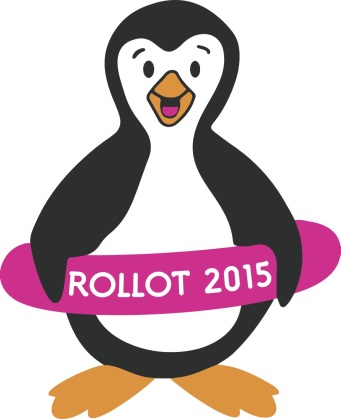 Oulun Uinti ja Suomen Uimaliitto järjestävät valtakunnallisen Rollo-tapahtuman Oulussa 12.-17.6.15. Leirille voivat osallistua kaikki Rollo-ikäiset (7-13 vuotiaat eli 2008-2002-syntyneet). Rollo-tapahtuma koostuu leiristä sekä kilpailuista (aikarajat alittaneille). Se järjestetään vuosittain eri kaupungeissa ympäri Suomea. Seuramme on osallistunut leirille vuosittain vuodesta 2004 lähtien. Luvassa on energistä ja iloista leirimenoa Rollo-ikäisille. Rollo-leirillä mukana mm. paljon tekemistä sekä vedessä että kuivalla maallakin. Ohjelmassa on tuttuja juttuja jotka pitävät suosionsa vuodesta toiseen, mutta on myös uutta lajikokeilua sekä hauska ja vauhdikas WIBIT vesirata. Tuttuja juttuja ovat mm. perinteikkäät viestikaarnevaalit, vesipallo-ottelut ja Rollo-disco. Ja viikonloppuna on tietysti ohjelmassa korkeatasoiset kilpailut. Kaikki leiritoimintapaikat sijaitsevat uimahallin sekä majoituspaikkojen läheisyydessä. Leirillä liikutaan koko ajan porukassa, joten yksin ei tarvitse kenenkään olla. Perjantai-illan, lauantain ja sunnuntain aikana järjestetään kesäkauden merkittävim-mät kilpailut T 10-12 / P 11-13 uimareille. Kilpailulajeihin on aikarajat, jotka selviävät mm. Uimaliiton nettisivuilta. Lapset, jotka eivät osallistu kilpailuihin, voivat osallistua kilpailujen aikaiseen ohjattuun toimintaan. Seuroista on aina mukana myös uimareita, jotka eivät osallistu kisoihin. Tänä vuonna starttaamme kilpailijoiden kanssa matkaan jo torstaina pitkän välimatkan vuoksi ja sen vuoksi, että ensimmäinen kilpailujakso uidaan perjantaina. Loput lähtevät matkaan perjantaina. Leiriläiset saavat saapuessaan Rollo-tuotepaketin, johon sisältyy rolloreppu, uimalakki, t-paita ja juomapullo. Leirin hinta on 195 €, jonka järjestävä seura perii leiripassimaksuna. Seuran hallitus on päättänyt tukea leirille lähtijöitä maksamalla matkakulut. Menemme yhdessä junalla. Leirille on mahdollisuus osallistua myös su-ke, jolloin hinta on 170 €. Tällöin uimarin tulisi kuitenkin päästä ”omin voimin” Ouluun, koska muut ovat matkustaneet jo to/pe. Paluu yhteisesti ke. Leiripassi sisältää:- monipuolisen Rollo – ohjelman 12.- 17.6.2015 (pe-ke)		- ruokailut ajalla 12.- 17.6.2014perjantaina päivällinen ja iltapalalauantaina - tiistaina aamupala, lounas, päivällinen ja iltapalakeskiviikkona aamupala ja lounas- luokkamajoituksen kouluilla - Rollo -tuotepaketin- oheisohjelman kisapäivinä
Kilpailuihin aikarajoja alittaneiden osalta seura osallistuu vielä lisäksi kustannuksiin 50  € (pitää sisällään 30 €, jonka järjestävä taho perii maksuna to-pe yöpymisestä ja ruokailuista, eli varsinaisesta leirimaksusta vähennetään 20 €. Niiltä, jotka saapuvat paikalle pe, vähennetään 50 € suoraan leirimaksusta). TÄTÄ LEIRIÄ ET VOI MISSATA!!! Kysy vaikka aiemmin mukana olleilta!ILMOITTAUDU sähköpostitse minulle su 12.4.15 mennessä Huom! Ilmoittautuminen sitova!!! Ilmoittautumisen yhteydessä tarvittavat tiedot: Uimarin nimi ja syntymävuosi + t-paidan koko + mahdolliset allergiat ja erityisruokavalio + muuta huomioitavaa (kuten säännöllinen lääkitys). Peruutusehdot (järjestävän tahon sivuilta): Mikäli tilattu passi joudutaan perumaan 19.4. - 24.5.2015 perimme peruutuskuluina 50€/passi. 25.5.2015 eteenpäin peruutuksen voi tehdä vain lääkärintodistuksella ja tällöin palautamme 50€/passi. Ilman lääkärintodistusta tehdyistä peruutuksista emme myönnä hyvityksiä. Huomioithan, että viime hetken peruutus ilman hyvää syytä aiheuttaa myös paljon järjestelemistä. Lisätietoja löytyy mm. sivuilta: www.uimaliitto.fi sekä www.rollot2015.fi. Lisäksi lähetämme osallistuville tarkempaa infoa lähempänä leiriä. Annan mielelläni lisätietoja ja odotan ilmoittautumisianne, Johanna Paasivirta, jompaas@gmail.comLeirille ohjaajiksi lähdössä: pe-ke Emilia Saario, to-su Johanna Paasivirta, pe-su Kati Rinne, su-ke Tarja Järvenpää sekä su-ke yksi aikuinen valvoja. Mikäli haluat päästä mukaan valvojaksi su-ke, olethan yhteydessä! Seura kustantaa valvojan osallistumisen! Valvojan suurin rooli on saada uimarit oikeaan aikaan oikeaan paikkaan, koska leirin konsepti on aina samankaltainen ja ohjelmantäyteinen. 